Description: 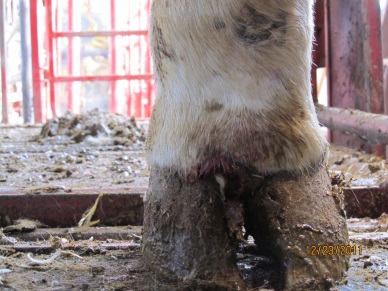 Foot rot is caused by bacteria that enter the skin through a wound.  Foot rot causes swelling above both claws. Typically there is loose dead tissue between the claws with a distinctive dead smell.Criteria for treatmentAny lame cow with swelling extending above both claws on one leg.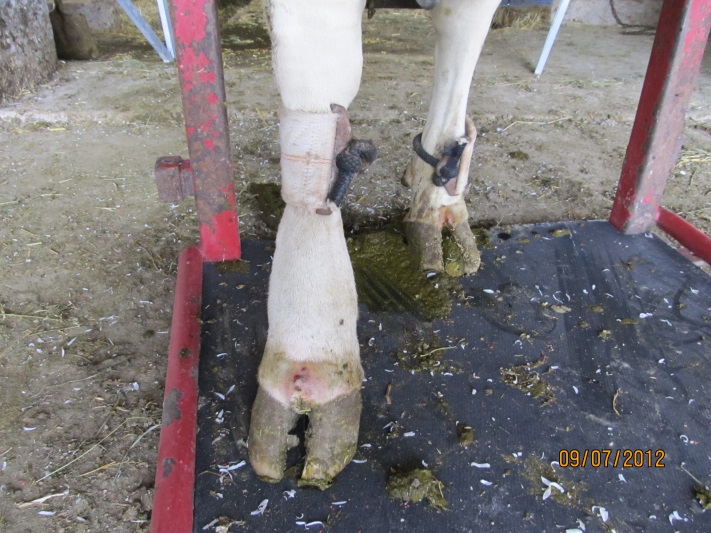 Treatment protocolGive cow  3mg/lb (1.5 ml/100 lb) of Excede22.5 ml for 1500 lb cowAdminister SQ at the base of the ear.Put cow in           (pen #)         if she is severely lameDocumenting treatmentRecord cow ID, date and treatment in cow records according to recording protocol. Expected response to treatmentLameness should improve within 1-2 days after initial treatment.Cow should be back to normal within 1 week.Reassess cow if cow does not improveCall    (name veterinarian)                further assistance if cow does not improve or swelling spreadsMilk/meat withdrawal times:14 days meat0 days for milk